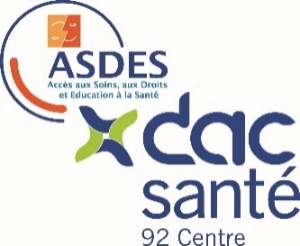 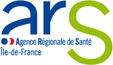 Je soussigné(e), M/Mme___________________________________________________________________Profession : _____________________________	Organisme partenaire : ____________________________En charge de la personne ci-dessous : Nom : _________________________________	Prénom(s) : _____________________________________Date de naissance : _____ / _____/ ____Atteste : Avoir informé la personne concernée qu’une intervention du DAC 92 Centre est proposée afin d’améliorer la coordination de son parcours de santé. Que la personne concernée a donné son consentement oral pour la transmission de ses données au DAC 92 Centre  Que le/la représentant.e légal.e de la personne concernée a donné son consentement oral pour la transmission de ses données au DAC 92 CentreDate : ……………/……………/…………… Signature et/ou cachet :